Symbolize Problem Situations 
Remember, many situations can be described by this equation, we just need one.

Example 1: Find a situation that fits the equation z = 12 × j.Situation: z is the total number of eggs in j cartons.


Example 2: Find a situation that fits the equation y = 1.25x + 8.Situation: Admission to the State Fair is $8.00 and it cost $1.25 for each ride. y is the total cost of going to the fair and riding x rides.

Example 3: Find a situation that fits the equation y = 1/2 bhSituation: y is the area of a triangle with base b and height h.Symbolize Problem Situations 
This lesson concentrates on Familiarizing ourselves with the problem and Translating the word problem into an expression.


Example 1: Josh wants to buy a bicycle priced at $127.95, but Josh only has $86.42. How much more money does Josh need to be able to buy the bicycle?

Familiarize. Josh needs $127.95, but he only has $86.42. We need to find the difference.

Translate. $127.95 - $86.42 = Amount Needed


Example 2: During the softball season, Sarah hit 23 home runs out of 92 times at bat. What percentage of times at bat did Sarah hit a home run? 

Familiarize. Sarah went to bat 92 during the softball season and hit 23 home runs. Write this as a percentage.

Translate. 
Example 3: The sum of three consecutive integers 255. Find the three integers.

Familiarize. We are looking for 3 consecutive integers that add together to get 255.

Translate. Let n represent the first integer. Then n+1 is the second integer and n+2 is the third integer. Now add them together and set equal to 255. n + (n+1) + (n+2) = 3n + 3 = 255A solution to a realistic situation can be found by modeling the situation with an equation. Similar situations are usually modeled with similar equations. Thus, if given an equation we should be able to describe a realistic situation. 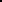 